§150-M.  Veterans in the Arts and Humanities DayEach political subdivision and school administrative unit is encouraged to celebrate Veterans in the Arts and Humanities Day on November 1st of each year. The celebration may include recognition of the contributions of veterans of the United States Armed Forces and their military service past and present, promotion of the significant contributions veterans have made to the arts and humanities and public awareness of the talent of those veterans now working in a variety of artistic fields.  The celebration may also include public proclamations, appropriate parades and ceremonies and the introduction of curricula in school systems recognizing the efforts of veterans and their contributions to our way of life, including the arts and humanities. The Governor may annually issue a proclamation urging the people of the State to observe the day with appropriate celebration and activity.  [PL 2015, c. 399, §1 (NEW).]SECTION HISTORYPL 2015, c. 399, §1 (NEW). The State of Maine claims a copyright in its codified statutes. If you intend to republish this material, we require that you include the following disclaimer in your publication:All copyrights and other rights to statutory text are reserved by the State of Maine. The text included in this publication reflects changes made through the First Regular and First Special Session of the 131st Maine Legislature and is current through November 1, 2023
                    . The text is subject to change without notice. It is a version that has not been officially certified by the Secretary of State. Refer to the Maine Revised Statutes Annotated and supplements for certified text.
                The Office of the Revisor of Statutes also requests that you send us one copy of any statutory publication you may produce. Our goal is not to restrict publishing activity, but to keep track of who is publishing what, to identify any needless duplication and to preserve the State's copyright rights.PLEASE NOTE: The Revisor's Office cannot perform research for or provide legal advice or interpretation of Maine law to the public. If you need legal assistance, please contact a qualified attorney.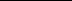 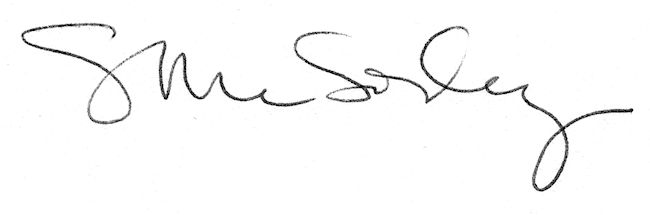 